Publicado en Salamanca el 04/04/2019 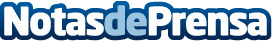 Caslesa entrega un smartphone al ganador de la canasta MilarMilar Caslesa es colaborador tradicional del equipo de baloncesto femenino Perfumerías AvenidaDatos de contacto:ISABEL TIERRASECA917818090Nota de prensa publicada en: https://www.notasdeprensa.es/caslesa-entrega-un-smartphone-al-ganador-de-la Categorias: Franquicias Básquet Castilla y León Dispositivos móviles Innovación Tecnológica http://www.notasdeprensa.es